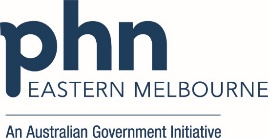 Quality Improvement Activity – Implementing Electronic Referrals in the Practice using HealthLink SmartForms.Quality Improvement Activity for practices who want to move to electronic referrals for both Outpatient Clinics and Private Specialists.Electronic referrals are an alternative to faxing referrals, both Northern Health and Eastern Health (early 2021) have committed to only accepting Outpatient referrals electronically. Healthlink SmartForms e-referral solution is integrated within Medical Director, Best Practice, Medtech and Genie and will streamline the completion and submission of electronic referrals. From your software programs, GPs will be able to select a SmartForm, have it pre-populated automatically with data from the electronic patient record, have it validated and sent securely to the intended recipient, and receive an acknowledgement of receipt without the need to print and fax. A copy of the form will automatically be stored securely in the patient’s record. HealthPathways Melbourne is now integrated into the referral form for Outpatient Clinics. The following quality improvement activity and sample Plan Do Study Act (PDSA) may be used to assist your practice to implement electronic referrals with the aim to transmit referrals using HealthLink functionality. This QI activity will also assist practices to meet PIP QI requirements. How to track referral numbers in Medical Director and Best PracticeIn Medical Director ToolsHealthLinkTrack Forms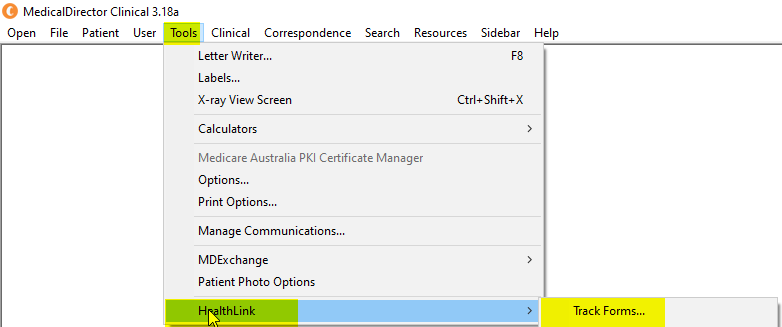 Select a date range & OK & Select Form Status Submitted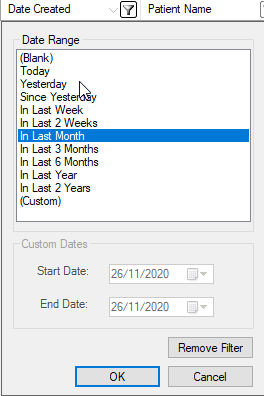 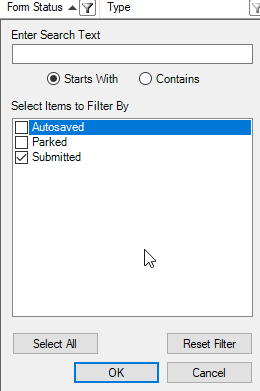 This will give you the list of referrals for that time period (note this is dummy patient data) 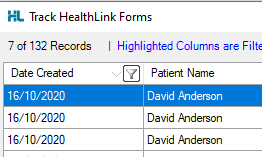 In Best PracticeViewHealthLink Forms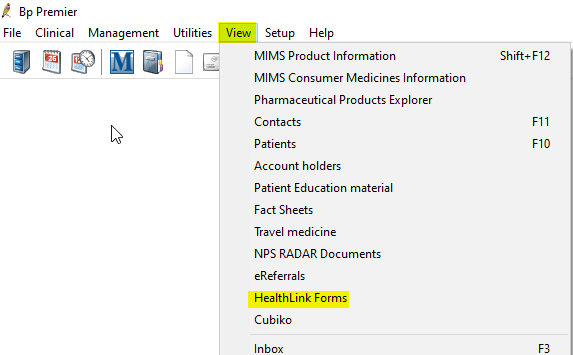 Select a date range and Status Completed This will give you the list of referrals for that time period (note this is dummy patient data)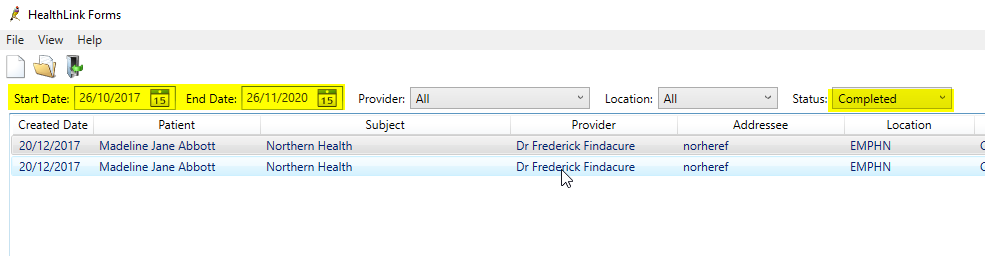 Activity topic: Implementing eReferrals using the Healthlink Smart FormsActivity topic: Implementing eReferrals using the Healthlink Smart FormsActivity topic: Implementing eReferrals using the Healthlink Smart FormsActivity topic: Implementing eReferrals using the Healthlink Smart FormsActivity topic: Implementing eReferrals using the Healthlink Smart FormsActivity topic: Implementing eReferrals using the Healthlink Smart FormsImprovement Activity Start DateImprovement Activity Start DateImprovement Activity Completion DatePIP QI Quarter RecordPIP QI Quarter RecordPIP QI Quarter RecordSelect QuarterPIP QuarterPIP Quarterly PeriodQ1November to JanuaryQ2February to AprilQ3Q3May to JulyQ4August to OctoberIdentify the lead team at your practice who will be responsible to drive this quality improvement workIdentify the lead team at your practice who will be responsible to drive this quality improvement workIdentify the lead team at your practice who will be responsible to drive this quality improvement workIdentify the lead team at your practice who will be responsible to drive this quality improvement workIdentify the lead team at your practice who will be responsible to drive this quality improvement workIdentify the lead team at your practice who will be responsible to drive this quality improvement workNameRole/ResponsibilityRole/ResponsibilityRole/ResponsibilityRole/ResponsibilityRole/ResponsibilityGoal: What are you trying to accomplish?Tip: Create a SMART goal (Simple, Measurable, Achievable, Realistic and Timely). What do you want to achieve and by what date? To implement electronic referrals in the practice using the HealthLink SmartForms within 3 months.Measure: What data will you use to track your improvement journey?Measure: What data will you use to track your improvement journey?Measure: What data will you use to track your improvement journey?Measure: What data will you use to track your improvement journey?Measure: What data will you use to track your improvement journey?Measure: What data will you use to track your improvement journey?Measure: What data will you use to track your improvement journey?Measure: What data will you use to track your improvement journey?Measure: What data will you use to track your improvement journey?Measure: What data will you use to track your improvement journey?Tip: Use this spreadsheet to capture your data to track your improvement journey. It is important to capture your baseline data before you start any improvement activity.Tip: Use this spreadsheet to capture your data to track your improvement journey. It is important to capture your baseline data before you start any improvement activity.Tip: Use this spreadsheet to capture your data to track your improvement journey. It is important to capture your baseline data before you start any improvement activity.Tip: Use this spreadsheet to capture your data to track your improvement journey. It is important to capture your baseline data before you start any improvement activity.Tip: Use this spreadsheet to capture your data to track your improvement journey. It is important to capture your baseline data before you start any improvement activity.Tip: Use this spreadsheet to capture your data to track your improvement journey. It is important to capture your baseline data before you start any improvement activity.Tip: Use this spreadsheet to capture your data to track your improvement journey. It is important to capture your baseline data before you start any improvement activity.Tip: Use this spreadsheet to capture your data to track your improvement journey. It is important to capture your baseline data before you start any improvement activity.Tip: Use this spreadsheet to capture your data to track your improvement journey. It is important to capture your baseline data before you start any improvement activity.Tip: Use this spreadsheet to capture your data to track your improvement journey. It is important to capture your baseline data before you start any improvement activity.Data report/source used: Clinical Information System Data report/source used: Clinical Information System Data report/source used: Clinical Information System Data report/source used: Clinical Information System Data report/source used: Clinical Information System Data report/source used: Clinical Information System Data report/source used: Clinical Information System Data report/source used: Clinical Information System Data report/source used: Clinical Information System Data report/source used: Clinical Information System Measure/Data Practice TargetDate Baseline Data Month/PIP QuarterMonth/PIP QuarterMonth/PIP QuarterMonth/PIP QuarterMonth/PIP QuarterMonth/PIP QuarterMeasure/Data Practice TargetDate Baseline Data Number of HealthLink Referrals sent (see attached how to track referral numbers in BP and MDIdeas: What changes will you make that will lead to an improvement (small steps)?Ideas: What changes will you make that will lead to an improvement (small steps)?Ideas: What changes will you make that will lead to an improvement (small steps)?Ideas: What changes will you make that will lead to an improvement (small steps)?Ideas: What changes will you make that will lead to an improvement (small steps)?Ideas: What changes will you make that will lead to an improvement (small steps)?Ideas: What changes will you make that will lead to an improvement (small steps)?Ideas: What changes will you make that will lead to an improvement (small steps)?Ideas: What changes will you make that will lead to an improvement (small steps)?Ideas: What changes will you make that will lead to an improvement (small steps)?Tip: Capture a list of practical steps to undertake and test using PDSA cycles. Refer to Appendix A for a PDSA log and Appendix B for PDSA template to record your activities.Tip: Capture a list of practical steps to undertake and test using PDSA cycles. Refer to Appendix A for a PDSA log and Appendix B for PDSA template to record your activities.Tip: Capture a list of practical steps to undertake and test using PDSA cycles. Refer to Appendix A for a PDSA log and Appendix B for PDSA template to record your activities.Tip: Capture a list of practical steps to undertake and test using PDSA cycles. Refer to Appendix A for a PDSA log and Appendix B for PDSA template to record your activities.Tip: Capture a list of practical steps to undertake and test using PDSA cycles. Refer to Appendix A for a PDSA log and Appendix B for PDSA template to record your activities.Tip: Capture a list of practical steps to undertake and test using PDSA cycles. Refer to Appendix A for a PDSA log and Appendix B for PDSA template to record your activities.Tip: Capture a list of practical steps to undertake and test using PDSA cycles. Refer to Appendix A for a PDSA log and Appendix B for PDSA template to record your activities.Tip: Capture a list of practical steps to undertake and test using PDSA cycles. Refer to Appendix A for a PDSA log and Appendix B for PDSA template to record your activities.Tip: Capture a list of practical steps to undertake and test using PDSA cycles. Refer to Appendix A for a PDSA log and Appendix B for PDSA template to record your activities.Tip: Capture a list of practical steps to undertake and test using PDSA cycles. Refer to Appendix A for a PDSA log and Appendix B for PDSA template to record your activities.Ideas: How you plan to achieve your goalIdeas: How you plan to achieve your goalIdeas: How you plan to achieve your goalAssign staff that will be responsible for implementing the eReferralsAllocate a person to be responsible for managing the change and training staff.Ensure the practice has a HealthLink account and that the forms are available (Contact your PHN to confirm digitalhealth@emphn.org.au Contact your PHN Digital Health Team to organise a training session at digitalhealth@emphn.org.au Download the How to Guides and watch the video from hereGet baseline data of any HealthLink forms that have been sent in the last month. (see attached)Track HealthLink forms. Acknowledge the efforts of your general practice team. This will help to ensure these changes are sustained.Date completed:Assign staff that will be responsible for implementing the eReferralsAllocate a person to be responsible for managing the change and training staff.Ensure the practice has a HealthLink account and that the forms are available (Contact your PHN to confirm digitalhealth@emphn.org.au Contact your PHN Digital Health Team to organise a training session at digitalhealth@emphn.org.au Download the How to Guides and watch the video from hereGet baseline data of any HealthLink forms that have been sent in the last month. (see attached)Track HealthLink forms. Acknowledge the efforts of your general practice team. This will help to ensure these changes are sustained.PDSA Completed (Yes/No):Assign staff that will be responsible for implementing the eReferralsAllocate a person to be responsible for managing the change and training staff.Ensure the practice has a HealthLink account and that the forms are available (Contact your PHN to confirm digitalhealth@emphn.org.au Contact your PHN Digital Health Team to organise a training session at digitalhealth@emphn.org.au Download the How to Guides and watch the video from hereGet baseline data of any HealthLink forms that have been sent in the last month. (see attached)Track HealthLink forms. Acknowledge the efforts of your general practice team. This will help to ensure these changes are sustained.Notes: Notes: Appendix A: PDSA Log Appendix A: PDSA Log Appendix A: PDSA Log Appendix A: PDSA Log Appendix A: PDSA Log Appendix A: PDSA Log Appendix A: PDSA Log Appendix A: PDSA Log PDSA NumberPlan Implement electronic referrals in the practice as an alternative to faxing to Outpatients and Private SpecialistsPlan Implement electronic referrals in the practice as an alternative to faxing to Outpatients and Private SpecialistsPlan Implement electronic referrals in the practice as an alternative to faxing to Outpatients and Private SpecialistsPlan Implement electronic referrals in the practice as an alternative to faxing to Outpatients and Private SpecialistsDo Was the activity completed?Any problems?Study Record, analyse and reflect on results. Did the results match your predictions? ActDecide to adopt, adapt or abandon PDSA NumberWhatWhoWhen(date)and wherePredictionDo Was the activity completed?Any problems?Study Record, analyse and reflect on results. Did the results match your predictions? ActDecide to adopt, adapt or abandon 1Implement eReferrals by ensuring this feature is available, training staff and ensuring compliance.  Yes No, if not why? Adapt Adopt Abandon2 Yes No, if not why? Adapt Adopt Abandon3 Yes No, if not why? Adapt Adopt Abandon4 Yes No, if not why? Adapt Adopt Abandon5 Yes No, if not why? Adapt Adopt AbandonAppendix B: PDSA Template Appendix B: PDSA Template Appendix B: PDSA Template Appendix B: PDSA Template Appendix B: PDSA Template Appendix B: PDSA Template IdeaIdeaIdeaIdeaIdeaDateImplement eReferrals in the practice using the HealthLink SmartForms Implement eReferrals in the practice using the HealthLink SmartForms Implement eReferrals in the practice using the HealthLink SmartForms Implement eReferrals in the practice using the HealthLink SmartForms Implement eReferrals in the practice using the HealthLink SmartForms PDSA Number: PDSA Number: PDSA Number: PDSA Number: PDSA Number: PDSA Number: Plan Plan Plan Plan Plan Plan Briefly describe exactly what you will do?Briefly describe exactly what you will do?Briefly describe exactly what you will do?Briefly describe exactly what you will do?Briefly describe exactly what you will do?Briefly describe exactly what you will do?List the tasks necessary to complete this test (what)List the tasks necessary to complete this test (what)Person responsible (who)Person responsible (who)WhenWhereMeet with staff to discuss activityMeet with staff to discuss activityRun search for baseline data (see attached)Run search for baseline data (see attached)Organise training for GPs and Staff contact digitalhealth@emphn.org.au Download How to guides and watch video from hereOrganise training for GPs and Staff contact digitalhealth@emphn.org.au Download How to guides and watch video from hereRun monthly data search for comparisonRun monthly data search for comparisonWhat do you predict will happen? The number of referrals being faxed will decrease and the number of electronic referrals will increase.What do you predict will happen? The number of referrals being faxed will decrease and the number of electronic referrals will increase.What do you predict will happen? The number of referrals being faxed will decrease and the number of electronic referrals will increase.What do you predict will happen? The number of referrals being faxed will decrease and the number of electronic referrals will increase.What do you predict will happen? The number of referrals being faxed will decrease and the number of electronic referrals will increase.What do you predict will happen? The number of referrals being faxed will decrease and the number of electronic referrals will increase.Do: Was the cycle carried out as planned? Yes    No, if not why?Do: Was the cycle carried out as planned? Yes    No, if not why?Do: Was the cycle carried out as planned? Yes    No, if not why?Do: Was the cycle carried out as planned? Yes    No, if not why?Do: Was the cycle carried out as planned? Yes    No, if not why?Do: Was the cycle carried out as planned? Yes    No, if not why?Study: Record, analyse and reflect on the results. Did the results match your predictions? Study: Record, analyse and reflect on the results. Did the results match your predictions? Study: Record, analyse and reflect on the results. Did the results match your predictions? Study: Record, analyse and reflect on the results. Did the results match your predictions? Study: Record, analyse and reflect on the results. Did the results match your predictions? Study: Record, analyse and reflect on the results. Did the results match your predictions? Act: Decide to adopt, adapt or abandon.Act: Decide to adopt, adapt or abandon.Act: Decide to adopt, adapt or abandon.Act: Decide to adopt, adapt or abandon.Act: Decide to adopt, adapt or abandon.Act: Decide to adopt, adapt or abandon.SelectSelectSelectDescribe Describe Describe AdoptSelect changes to implement on a larger scale and develop an implementation plan and plan for sustainability.Select changes to implement on a larger scale and develop an implementation plan and plan for sustainability.AdaptImprove the change and continue testing plan.What will be next PDSA cycle?Improve the change and continue testing plan.What will be next PDSA cycle?AbandonDiscard this change idea and try a different one.Discard this change idea and try a different one.Reflection report As you complete quality improvement activities, it is important to take a moment to reflect on what your team has undertaken.  A reflection report allows you to assess the successful changes you have made, the lessons learnt, and areas for further improvement.  Completing this report will also provide an opportunity to consider activities you plan to undertake as a team to imbed continuous quality improvement within your general practice.On reflection of the past QI activity period, what changes have you implemented and what have you learned as a result?Provide an example of one innovative change/idea that did work well.Provide an example of any roadblocks or ideas that did not work well.What do you plan to work on next? Consider new ideas you will consider implementing to continue your improvement journey?